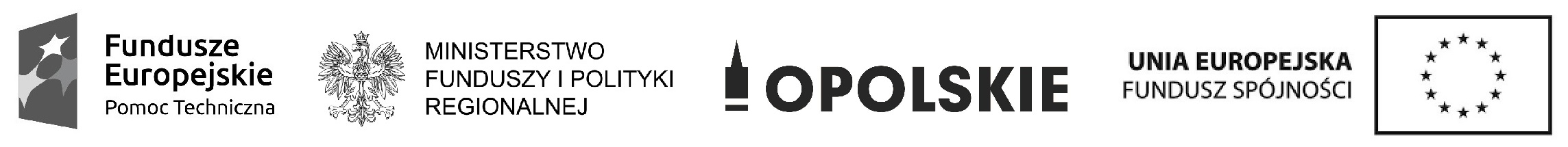 Projekt współfinansowanych w formie dotacji celowej ze środków budżetu Państwa, w tym w 15% ze środków krajowych 
i w 85% ze środków Funduszu Spójności z Programu Operacyjnego Pomoc Techniczna 2014-2020.DPO-VIII.052.3.4.2021					  		      Opole, 18 listopada 2021 r.Wybór Wykonawcy na „Zakup papieru na potrzeby zadań realizowanych przez Referat Głównego Punktu Informacyjnego o Funduszach Europejskich
w ramach Programu Operacyjnego Pomoc Techniczna 2014-.Przedmiot zamówienia: Zakup papieru na potrzeby zadań realizowanych przez Referat Głównego Punktu Informacyjnego o Funduszach Europejskich w ramach Programu Operacyjnego Pomoc Techniczna 2014-2020Wykaz ofert, które wpłynęły w odpowiedzi na zapytanie ofertowe, wraz ze wskazaniem daty wpłynięcia oferty do Zamawiającego:ARTIM Sp. z o.o, ul. Oleska 121, 45-231 Opole              Oferta wpłynęła: 12 listopada 2021 r., godz. 21:54 (drogą elektroniczną)Polprimes Sp. z o.o., ul. Światowida 5, 45-325 Opole              Oferta wpłynęła: 17 listopada 2021 r., godz.: 8:17 (drogą elektroniczną)Firma Handlowa "TONEX" Sławomir Gołąbek, ul. Kościelna 7, 47-220 Kędzierzyn-Koźle Oferta wpłynęła: 17 listopada 2021 r., godz. 8:38 (drogą elektroniczną)Informacje o wagach punktowych lub procentowych przypisanych do poszczególnych kryteriów oceny i sposobie przyznawania punktacji poszczególnym Wykonawcą za spełnienie danego kryterium.
Oferta w każdym z kryteriów może otrzymać maksymalnie 100 pkt (skala od 0 do 100 pkt).1) CenaKryterium cena zamówienia obliczone będzie według następującego wzoru:                  Liczba punktów = cena najniższa x 100 pkt/cena badanej oferty x 100%Zestawienie ofertWskazanie wybranej oferty wraz z uzasadnieniem wyboruWybrana oferta:Firma Handlowa "TONEX" Sławomir Gołąbek, ul. Kościelna 7, 47-220 Kędzierzyn-KoźleUzasadnienie:Oferta uzyskała największą liczbę punktów w zastosowanym w ogłoszeniu kryterium. LP.OFERENTCENA (ZŁ)ILOŚĆ PUNKTÓWArtim Sp. z o.o., Opole609,5984,6Polprimes Sp. z o.o.594,3086,8Firma Handlowa "TONEX" Sławomir Gołąbek515,76100,0